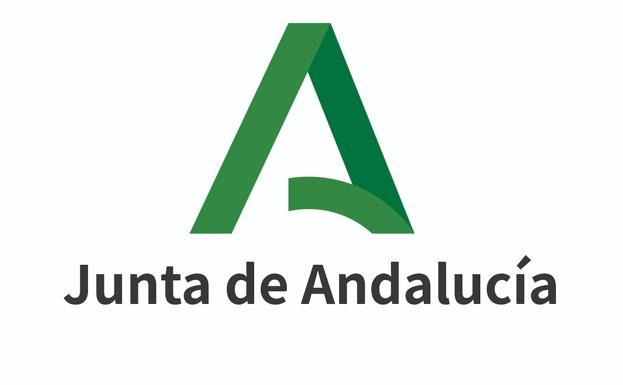 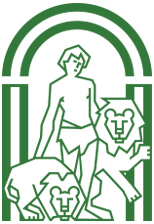                      consejería de inclusión social, juventud, familias e igualdad                                                       		secretaría general técnicaSOLICITUD DE ACTIVIDADES FORMATIVASACTIVIDAD SOLICITADAACTIVIDAD SOLICITADAACTIVIDAD SOLICITADAACTIVIDAD SOLICITADAACTIVIDAD SOLICITADAACTIVIDAD SOLICITADAACTIVIDAD SOLICITADAACTIVIDAD SOLICITADAACTIVIDAD SOLICITADAACTIVIDAD SOLICITADAACTIVIDAD SOLICITADAACTIVIDAD SOLICITADAACTIVIDAD SOLICITADAACTIVIDAD SOLICITADAACTIVIDAD SOLICITADAACTIVIDAD SOLICITADAACTIVIDAD SOLICITADAACTIVIDAD SOLICITADAACTIVIDAD SOLICITADAACTIVIDAD SOLICITADAACTIVIDAD SOLICITADAACTIVIDAD SOLICITADAACTIVIDAD SOLICITADAACTIVIDAD SOLICITADAACTIVIDAD SOLICITADACLAVECLAVECLAVECLAVECLAVEDATOS PERSONALES DEL/LA SOLICITANTEDATOS PERSONALES DEL/LA SOLICITANTEDATOS PERSONALES DEL/LA SOLICITANTEDATOS PERSONALES DEL/LA SOLICITANTEDATOS PERSONALES DEL/LA SOLICITANTEDATOS PERSONALES DEL/LA SOLICITANTEDATOS PERSONALES DEL/LA SOLICITANTEDATOS PERSONALES DEL/LA SOLICITANTEDATOS PERSONALES DEL/LA SOLICITANTEDATOS PERSONALES DEL/LA SOLICITANTEDATOS PERSONALES DEL/LA SOLICITANTEDATOS PERSONALES DEL/LA SOLICITANTEDATOS PERSONALES DEL/LA SOLICITANTEDATOS PERSONALES DEL/LA SOLICITANTEDATOS PERSONALES DEL/LA SOLICITANTEDATOS PERSONALES DEL/LA SOLICITANTEDATOS PERSONALES DEL/LA SOLICITANTEDATOS PERSONALES DEL/LA SOLICITANTEDATOS PERSONALES DEL/LA SOLICITANTEDATOS PERSONALES DEL/LA SOLICITANTEDATOS PERSONALES DEL/LA SOLICITANTEDATOS PERSONALES DEL/LA SOLICITANTEDATOS PERSONALES DEL/LA SOLICITANTEDATOS PERSONALES DEL/LA SOLICITANTEAPELLIDOS Y NOMBREAPELLIDOS Y NOMBREAPELLIDOS Y NOMBREAPELLIDOS Y NOMBREAPELLIDOS Y NOMBREAPELLIDOS Y NOMBREAPELLIDOS Y NOMBREAPELLIDOS Y NOMBREAPELLIDOS Y NOMBREAPELLIDOS Y NOMBREAPELLIDOS Y NOMBREAPELLIDOS Y NOMBREAPELLIDOS Y NOMBREAPELLIDOS Y NOMBREAPELLIDOS Y NOMBREAPELLIDOS Y NOMBREAPELLIDOS Y NOMBREAPELLIDOS Y NOMBREAPELLIDOS Y NOMBREAPELLIDOS Y NOMBREAPELLIDOS Y NOMBREAPELLIDOS Y NOMBREAPELLIDOS Y NOMBREAPELLIDOS Y NOMBRENIF/PASAPORTENIF/PASAPORTENIF/PASAPORTENIF/PASAPORTENIF/PASAPORTENIF/PASAPORTETELÉFONOTELÉFONOTELÉFONOTELÉFONOTELÉFONOTELÉFONOMUNICIPIOMUNICIPIOMUNICIPIOMUNICIPIOMUNICIPIOMUNICIPIOMUNICIPIOMUNICIPIOMUNICIPIOMUNICIPIOMUNICIPIOMUNICIPIOMUNICIPIOMUNICIPIOPROVINCIAPROVINCIAPROVINCIAPROVINCIAPROVINCIAPROVINCIAPROVINCIAPROVINCIAPROVINCIACÓDIGO POSTALCÓDIGO POSTALCÓDIGO POSTALCÓDIGO POSTALCÓDIGO POSTALCÓDIGO POSTALCÓDIGO POSTALMARQUE SI ESTÁ AFECTADO/A POR UNA DISCAPACIDAD Y SE ACOGE AL ARTº 14 DEL DECRETO 93/2006 DE 9 DE MAYO (BOJA 96 DE 22-05-2006)MARQUE SI ESTÁ AFECTADO/A POR UNA DISCAPACIDAD Y SE ACOGE AL ARTº 14 DEL DECRETO 93/2006 DE 9 DE MAYO (BOJA 96 DE 22-05-2006)MARQUE SI ESTÁ AFECTADO/A POR UNA DISCAPACIDAD Y SE ACOGE AL ARTº 14 DEL DECRETO 93/2006 DE 9 DE MAYO (BOJA 96 DE 22-05-2006)MARQUE SI ESTÁ AFECTADO/A POR UNA DISCAPACIDAD Y SE ACOGE AL ARTº 14 DEL DECRETO 93/2006 DE 9 DE MAYO (BOJA 96 DE 22-05-2006)MARQUE SI ESTÁ AFECTADO/A POR UNA DISCAPACIDAD Y SE ACOGE AL ARTº 14 DEL DECRETO 93/2006 DE 9 DE MAYO (BOJA 96 DE 22-05-2006)MARQUE SI ESTÁ AFECTADO/A POR UNA DISCAPACIDAD Y SE ACOGE AL ARTº 14 DEL DECRETO 93/2006 DE 9 DE MAYO (BOJA 96 DE 22-05-2006)MARQUE SI ESTÁ AFECTADO/A POR UNA DISCAPACIDAD Y SE ACOGE AL ARTº 14 DEL DECRETO 93/2006 DE 9 DE MAYO (BOJA 96 DE 22-05-2006)MARQUE SI ESTÁ AFECTADO/A POR UNA DISCAPACIDAD Y SE ACOGE AL ARTº 14 DEL DECRETO 93/2006 DE 9 DE MAYO (BOJA 96 DE 22-05-2006)MARQUE SI ESTÁ AFECTADO/A POR UNA DISCAPACIDAD Y SE ACOGE AL ARTº 14 DEL DECRETO 93/2006 DE 9 DE MAYO (BOJA 96 DE 22-05-2006)MARQUE SI ESTÁ AFECTADO/A POR UNA DISCAPACIDAD Y SE ACOGE AL ARTº 14 DEL DECRETO 93/2006 DE 9 DE MAYO (BOJA 96 DE 22-05-2006)MARQUE SI ESTÁ AFECTADO/A POR UNA DISCAPACIDAD Y SE ACOGE AL ARTº 14 DEL DECRETO 93/2006 DE 9 DE MAYO (BOJA 96 DE 22-05-2006)MARQUE SI ESTÁ AFECTADO/A POR UNA DISCAPACIDAD Y SE ACOGE AL ARTº 14 DEL DECRETO 93/2006 DE 9 DE MAYO (BOJA 96 DE 22-05-2006)MARQUE SI ESTÁ AFECTADO/A POR UNA DISCAPACIDAD Y SE ACOGE AL ARTº 14 DEL DECRETO 93/2006 DE 9 DE MAYO (BOJA 96 DE 22-05-2006)MARQUE SI ESTÁ AFECTADO/A POR UNA DISCAPACIDAD Y SE ACOGE AL ARTº 14 DEL DECRETO 93/2006 DE 9 DE MAYO (BOJA 96 DE 22-05-2006)MARQUE SI ESTÁ AFECTADO/A POR UNA DISCAPACIDAD Y SE ACOGE AL ARTº 14 DEL DECRETO 93/2006 DE 9 DE MAYO (BOJA 96 DE 22-05-2006)MARQUE SI ESTÁ AFECTADO/A POR UNA DISCAPACIDAD Y SE ACOGE AL ARTº 14 DEL DECRETO 93/2006 DE 9 DE MAYO (BOJA 96 DE 22-05-2006)MARQUE SI ESTÁ AFECTADO/A POR UNA DISCAPACIDAD Y SE ACOGE AL ARTº 14 DEL DECRETO 93/2006 DE 9 DE MAYO (BOJA 96 DE 22-05-2006)MARQUE SI ESTÁ AFECTADO/A POR UNA DISCAPACIDAD Y SE ACOGE AL ARTº 14 DEL DECRETO 93/2006 DE 9 DE MAYO (BOJA 96 DE 22-05-2006)MARQUE SI ESTÁ AFECTADO/A POR UNA DISCAPACIDAD Y SE ACOGE AL ARTº 14 DEL DECRETO 93/2006 DE 9 DE MAYO (BOJA 96 DE 22-05-2006)MARQUE SI ESTÁ AFECTADO/A POR UNA DISCAPACIDAD Y SE ACOGE AL ARTº 14 DEL DECRETO 93/2006 DE 9 DE MAYO (BOJA 96 DE 22-05-2006)MARQUE SI ESTÁ AFECTADO/A POR UNA DISCAPACIDAD Y SE ACOGE AL ARTº 14 DEL DECRETO 93/2006 DE 9 DE MAYO (BOJA 96 DE 22-05-2006)MARQUE SI ESTÁ AFECTADO/A POR UNA DISCAPACIDAD Y SE ACOGE AL ARTº 14 DEL DECRETO 93/2006 DE 9 DE MAYO (BOJA 96 DE 22-05-2006)MARQUE SI ESTÁ AFECTADO/A POR UNA DISCAPACIDAD Y SE ACOGE AL ARTº 14 DEL DECRETO 93/2006 DE 9 DE MAYO (BOJA 96 DE 22-05-2006)MARQUE SI ESTÁ AFECTADO/A POR UNA DISCAPACIDAD Y SE ACOGE AL ARTº 14 DEL DECRETO 93/2006 DE 9 DE MAYO (BOJA 96 DE 22-05-2006)MARQUE SI ESTÁ AFECTADO/A POR UNA DISCAPACIDAD Y SE ACOGE AL ARTº 14 DEL DECRETO 93/2006 DE 9 DE MAYO (BOJA 96 DE 22-05-2006)MARQUE SI ESTÁ AFECTADO/A POR UNA DISCAPACIDAD Y SE ACOGE AL ARTº 14 DEL DECRETO 93/2006 DE 9 DE MAYO (BOJA 96 DE 22-05-2006)MARQUE SI ESTÁ AFECTADO/A POR UNA DISCAPACIDAD Y SE ACOGE AL ARTº 14 DEL DECRETO 93/2006 DE 9 DE MAYO (BOJA 96 DE 22-05-2006)MARQUE SI ESTÁ AFECTADO/A POR UNA DISCAPACIDAD Y SE ACOGE AL ARTº 14 DEL DECRETO 93/2006 DE 9 DE MAYO (BOJA 96 DE 22-05-2006)MARQUE SI ESTÁ AFECTADO/A POR UNA DISCAPACIDAD Y SE ACOGE AL ARTº 14 DEL DECRETO 93/2006 DE 9 DE MAYO (BOJA 96 DE 22-05-2006)DATOS ADMINISTRATIVOS Y DEL PUESTO DE TRABAJO QUE DESEMPEÑA ACTUALMENTEDATOS ADMINISTRATIVOS Y DEL PUESTO DE TRABAJO QUE DESEMPEÑA ACTUALMENTEDATOS ADMINISTRATIVOS Y DEL PUESTO DE TRABAJO QUE DESEMPEÑA ACTUALMENTEDATOS ADMINISTRATIVOS Y DEL PUESTO DE TRABAJO QUE DESEMPEÑA ACTUALMENTEDATOS ADMINISTRATIVOS Y DEL PUESTO DE TRABAJO QUE DESEMPEÑA ACTUALMENTEDATOS ADMINISTRATIVOS Y DEL PUESTO DE TRABAJO QUE DESEMPEÑA ACTUALMENTEDATOS ADMINISTRATIVOS Y DEL PUESTO DE TRABAJO QUE DESEMPEÑA ACTUALMENTEDATOS ADMINISTRATIVOS Y DEL PUESTO DE TRABAJO QUE DESEMPEÑA ACTUALMENTEDATOS ADMINISTRATIVOS Y DEL PUESTO DE TRABAJO QUE DESEMPEÑA ACTUALMENTEDATOS ADMINISTRATIVOS Y DEL PUESTO DE TRABAJO QUE DESEMPEÑA ACTUALMENTEDATOS ADMINISTRATIVOS Y DEL PUESTO DE TRABAJO QUE DESEMPEÑA ACTUALMENTEDATOS ADMINISTRATIVOS Y DEL PUESTO DE TRABAJO QUE DESEMPEÑA ACTUALMENTEDATOS ADMINISTRATIVOS Y DEL PUESTO DE TRABAJO QUE DESEMPEÑA ACTUALMENTEDATOS ADMINISTRATIVOS Y DEL PUESTO DE TRABAJO QUE DESEMPEÑA ACTUALMENTEDATOS ADMINISTRATIVOS Y DEL PUESTO DE TRABAJO QUE DESEMPEÑA ACTUALMENTEDATOS ADMINISTRATIVOS Y DEL PUESTO DE TRABAJO QUE DESEMPEÑA ACTUALMENTEDATOS ADMINISTRATIVOS Y DEL PUESTO DE TRABAJO QUE DESEMPEÑA ACTUALMENTEDATOS ADMINISTRATIVOS Y DEL PUESTO DE TRABAJO QUE DESEMPEÑA ACTUALMENTEDATOS ADMINISTRATIVOS Y DEL PUESTO DE TRABAJO QUE DESEMPEÑA ACTUALMENTEDATOS ADMINISTRATIVOS Y DEL PUESTO DE TRABAJO QUE DESEMPEÑA ACTUALMENTEDATOS ADMINISTRATIVOS Y DEL PUESTO DE TRABAJO QUE DESEMPEÑA ACTUALMENTEDATOS ADMINISTRATIVOS Y DEL PUESTO DE TRABAJO QUE DESEMPEÑA ACTUALMENTEDATOS ADMINISTRATIVOS Y DEL PUESTO DE TRABAJO QUE DESEMPEÑA ACTUALMENTEDATOS ADMINISTRATIVOS Y DEL PUESTO DE TRABAJO QUE DESEMPEÑA ACTUALMENTEDATOS ADMINISTRATIVOS Y DEL PUESTO DE TRABAJO QUE DESEMPEÑA ACTUALMENTEDATOS ADMINISTRATIVOS Y DEL PUESTO DE TRABAJO QUE DESEMPEÑA ACTUALMENTEDATOS ADMINISTRATIVOS Y DEL PUESTO DE TRABAJO QUE DESEMPEÑA ACTUALMENTEDATOS ADMINISTRATIVOS Y DEL PUESTO DE TRABAJO QUE DESEMPEÑA ACTUALMENTEDATOS ADMINISTRATIVOS Y DEL PUESTO DE TRABAJO QUE DESEMPEÑA ACTUALMENTEDATOS ADMINISTRATIVOS Y DEL PUESTO DE TRABAJO QUE DESEMPEÑA ACTUALMENTEFUNCIONARIOFUNCIONARIOFUNCIONARIOFUNCIONARIOFUNCIONARIOFUNCIONARIOFUNCIONARIOFUNCIONARIOFUNCIONARIOFUNCIONARIOLABORALLABORALLABORALLABORALLABORALLABORALOTROSOTROSOTROSOTROSOTROSOTROSOTROSOTROSINTERINOINTERINOINTERINOINTERINOINTERINOINTERINOINTERINOINTERINOINTERINOINTERINOTEMPORALTEMPORALTEMPORALTEMPORALTEMPORALTEMPORALTEMPORALTEMPORALTEMPORALTEMPORALTEMPORALTEMPORALTEMPORALTEMPORALTEMPORALTEMPORALTEMPORALTEMPORALCUERPO Y ESPECIALIDADCUERPO Y ESPECIALIDADCUERPO Y ESPECIALIDADCUERPO Y ESPECIALIDADCUERPO Y ESPECIALIDADCUERPO Y ESPECIALIDADCUERPO Y ESPECIALIDADCUERPO Y ESPECIALIDADCUERPO Y ESPECIALIDADCUERPO Y ESPECIALIDADCUERPO Y ESPECIALIDADCUERPO Y ESPECIALIDADCUERPO Y ESPECIALIDADCUERPO Y ESPECIALIDADCUERPO Y ESPECIALIDADCUERPO Y ESPECIALIDADCUERPO Y ESPECIALIDADCUERPO Y ESPECIALIDADCUERPO Y ESPECIALIDADCUERPO Y ESPECIALIDADCUERPO Y ESPECIALIDADCUERPO Y ESPECIALIDADCUERPO Y ESPECIALIDADCUERPO Y ESPECIALIDADCUERPO Y ESPECIALIDADCUERPO Y ESPECIALIDADCUERPO Y ESPECIALIDADCUERPO Y ESPECIALIDADCUERPO Y ESPECIALIDADCUERPO Y ESPECIALIDADANTIGÜEDAD EN LA ADMINISTRACIONANTIGÜEDAD EN LA ADMINISTRACIONANTIGÜEDAD EN LA ADMINISTRACIONANTIGÜEDAD EN LA ADMINISTRACIONANTIGÜEDAD EN LA ADMINISTRACIONANTIGÜEDAD EN LA ADMINISTRACIONANTIGÜEDAD EN LA ADMINISTRACIONANTIGÜEDAD EN LA ADMINISTRACIONANTIGÜEDAD EN LA ADMINISTRACIONANTIGÜEDAD EN LA ADMINISTRACIONCONSEJERÍA / O.A. / OTROSCONSEJERÍA / O.A. / OTROSCONSEJERÍA / O.A. / OTROSCONSEJERÍA / O.A. / OTROSCONSEJERÍA / O.A. / OTROSCONSEJERÍA / O.A. / OTROSCONSEJERÍA / O.A. / OTROSCONSEJERÍA / O.A. / OTROSCONSEJERÍA / O.A. / OTROSCENTRO DIRECTIVOCENTRO DIRECTIVOCENTRO DIRECTIVOCENTRO DIRECTIVOCENTRO DIRECTIVOCENTRO DIRECTIVOCENTRO DIRECTIVOCENTRO DIRECTIVOCENTRO DIRECTIVOCENTRO DIRECTIVOCENTRO DIRECTIVOAÑOSAÑOSMESESMESESDÍASCÓDIGOCÓDIGOCÓDIGODENOMINACIÓN DEL PUESTO DE TRABAJODENOMINACIÓN DEL PUESTO DE TRABAJODENOMINACIÓN DEL PUESTO DE TRABAJODENOMINACIÓN DEL PUESTO DE TRABAJODENOMINACIÓN DEL PUESTO DE TRABAJODENOMINACIÓN DEL PUESTO DE TRABAJODENOMINACIÓN DEL PUESTO DE TRABAJODENOMINACIÓN DEL PUESTO DE TRABAJODENOMINACIÓN DEL PUESTO DE TRABAJODENOMINACIÓN DEL PUESTO DE TRABAJODENOMINACIÓN DEL PUESTO DE TRABAJODENOMINACIÓN DEL PUESTO DE TRABAJODENOMINACIÓN DEL PUESTO DE TRABAJODENOMINACIÓN DEL PUESTO DE TRABAJONIVELCENTRO TRABAJO / ÓRGANOCENTRO TRABAJO / ÓRGANOCENTRO TRABAJO / ÓRGANOCENTRO TRABAJO / ÓRGANOCENTRO TRABAJO / ÓRGANOCENTRO TRABAJO / ÓRGANOCENTRO TRABAJO / ÓRGANOCENTRO TRABAJO / ÓRGANOCENTRO TRABAJO / ÓRGANOCENTRO TRABAJO / ÓRGANOCENTRO TRABAJO / ÓRGANOCENTRO TRABAJO / ÓRGANOÁREA FUNCIONALÁREA FUNCIONALÁREA FUNCIONALÁREA FUNCIONALÁREA FUNCIONALÁREA FUNCIONALÁREA FUNCIONALÁREA FUNCIONALÁREA FUNCIONALÁREA RELACIONALÁREA RELACIONALÁREA RELACIONALÁREA RELACIONALÁREA RELACIONALÁREA RELACIONALÁREA RELACIONALÁREA RELACIONALÁREA RELACIONALÁREA RELACIONALÁREA RELACIONALAGRUPACIÓN DE ÁREASAGRUPACIÓN DE ÁREASAGRUPACIÓN DE ÁREASAGRUPACIÓN DE ÁREASAGRUPACIÓN DE ÁREASAGRUPACIÓN DE ÁREASAGRUPACIÓN DE ÁREASAGRUPACIÓN DE ÁREASAGRUPACIÓN DE ÁREASAGRUPACIÓN DE ÁREASCARÁCTER OCUPACIONALCARÁCTER OCUPACIONALCARÁCTER OCUPACIONALCARÁCTER OCUPACIONALCARÁCTER OCUPACIONALCARÁCTER OCUPACIONALANTIGÜEDAD EN EL PUESTOANTIGÜEDAD EN EL PUESTOANTIGÜEDAD EN EL PUESTOANTIGÜEDAD EN EL PUESTOANTIGÜEDAD EN EL PUESTOANTIGÜEDAD EN EL PUESTOANTIGÜEDAD EN EL PUESTOANTIGÜEDAD EN EL PUESTOANTIGÜEDAD EN EL PUESTOLOCALIDADLOCALIDADLOCALIDADLOCALIDADLOCALIDADLOCALIDADLOCALIDADLOCALIDADLOCALIDADLOCALIDADLOCALIDADPROVINCIAPROVINCIAPROVINCIAPROVINCIADEFINITIVODEFINITIVODEFINITIVODEFINITIVODEFINITIVODEFINITIVOAÑOSMESESMESESMESESMESESMESESDÍASDÍASDÍASPROVISIONALPROVISIONALPROVISIONALPROVISIONALPROVISIONALPROVISIONALRELACIÓN DEL PUESTO DE TRABAJO CON EL CURSORELACIÓN DEL PUESTO DE TRABAJO CON EL CURSORELACIÓN DEL PUESTO DE TRABAJO CON EL CURSORELACIÓN DEL PUESTO DE TRABAJO CON EL CURSORELACIÓN DEL PUESTO DE TRABAJO CON EL CURSORELACIÓN DEL PUESTO DE TRABAJO CON EL CURSORELACIÓN DEL PUESTO DE TRABAJO CON EL CURSORELACIÓN DEL PUESTO DE TRABAJO CON EL CURSORELACIÓN DEL PUESTO DE TRABAJO CON EL CURSORELACIÓN DEL PUESTO DE TRABAJO CON EL CURSORELACIÓN DEL PUESTO DE TRABAJO CON EL CURSORELACIÓN DEL PUESTO DE TRABAJO CON EL CURSORELACIÓN DEL PUESTO DE TRABAJO CON EL CURSORELACIÓN DEL PUESTO DE TRABAJO CON EL CURSORELACIÓN DEL PUESTO DE TRABAJO CON EL CURSORELACIÓN DEL PUESTO DE TRABAJO CON EL CURSORELACIÓN DEL PUESTO DE TRABAJO CON EL CURSORELACIÓN DEL PUESTO DE TRABAJO CON EL CURSORELACIÓN DEL PUESTO DE TRABAJO CON EL CURSORELACIÓN DEL PUESTO DE TRABAJO CON EL CURSORELACIÓN DEL PUESTO DE TRABAJO CON EL CURSOSÍSÍSÍSÍSÍSÍSÍNONODATOS DE CONTACTODATOS DE CONTACTODATOS DE CONTACTODATOS DE CONTACTOCORREO ELECTRÓNICO CORPORATIVOCORREO ELECTRÓNICO CORPORATIVOTFNO. CORPORATIVOTFNO. MÓVILCURSOS OFICIALES REALIZADOS EN LOS ÚLTIMO 3 AÑOS DENTRO DEL PLAN DE FORMACIÓN DEL IAAPCURSOS OFICIALES REALIZADOS EN LOS ÚLTIMO 3 AÑOS DENTRO DEL PLAN DE FORMACIÓN DEL IAAPCURSOS OFICIALES REALIZADOS EN LOS ÚLTIMO 3 AÑOS DENTRO DEL PLAN DE FORMACIÓN DEL IAAPCURSOS OFICIALES REALIZADOS EN LOS ÚLTIMO 3 AÑOS DENTRO DEL PLAN DE FORMACIÓN DEL IAAPSOLICITUD, DECLARACIÓN, LUGAR, FECHA Y FIRMADeclaro, bajo mi responsabilidad, que son ciertos cuantos datos figuras en el presente formulario y solicito la actividad reseñadaEn 	, a 	de 	de ______Fdo.:Vº Bº SUPERIOR JERÁRQUICO ( SOLO CURSO PRESENCIALES)______________ a 	de________________de ________Fdo.___________________________________________________Vº Bº SUPERIOR JERÁRQUICO ( SOLO CURSO PRESENCIALES)______________ a 	de________________de ________Fdo.___________________________________________________Vº Bº SUPERIOR JERÁRQUICO ( SOLO CURSO PRESENCIALES)______________ a 	de________________de ________Fdo.___________________________________________________